Рабочая группа по правовому развитию Гаагской системы международной регистрации промышленных образцовДевятая сессияЖенева, 14–16 декабря 2020 г.УСЛОВИЯ И ПОРЯДОК ПРОВЕДЕНИЯ СЕССИИДокумент подготовлен СекретариатомВВЕДЕНИЕ	Девятая сессия Рабочей группы по правовому развитию Гаагской системы международной регистрации промышленных образцов (далее – «Рабочая группа») пройдет с 14 по 16 декабря 2020 г. в гибридном формате в конференц-зале ВОИС (далее – «КЗВ») в комплексе зданий Организации, а также в режиме видеоконференции с использованием платформы Interprefy.	Условия и порядок проведения сессии, подробно изложенные ниже, продиктованы рекомендациями и ограничениями правительства Швейцарии, в частности Государственного совета Республики и кантона Женева, связанными с распространением COVID-19.  С учетом динамики пандемии и меняющихся в связи с этим рекомендаций и ограничений настоящие условия и порядок могут уточняться.УСЛОВИЯ И ПОРЯДОК ПРОВЕДЕНИЯ ДЕВЯТОЙ СЕССИИРАСПИСАНИЕ ЗАСЕДАНИЙ И РАБОЧИЕ ДОКУМЕНТЫ	Ежедневно в рамках сессии Рабочей группы будет проводиться одно заседание с 12:00 до 14:30 по женевскому времени (GMT+1).  Учитывая ход дискуссии и предпочтения, высказываемые делегациями по мере работы, Председатель может при необходимости предложить скорректировать время и продолжительность этих заседаний.	Для удобства участников сессии Секретариат подготовил предлагаемый график работы.  Предлагаемый график является сугубо ориентировочным.  Если Рабочая группа не завершит обсуждение какого-либо пункта к концу рабочего дня, она продолжит рассматривать его в начале следующего, при условии что Председатель не предложит другой порядок работы.	Документы сессии размещены по адресу:  https://www.wipo.int/meetings/ru/details.jsp?meeting_id=58509.	Любые вопросы, касающиеся сессии, просьба направлять в Секретариат по электронной почте (hague.registry@wipo.int) с копией г-же Натали Сент-Лежэ (nathalie.stleger@wipo.int).УЧАСТИЕ ДЕЛЕГАТОВОЧНОЕ УЧАСТИЕ	Физическое присутствие на межправительственных заседаниях ВОИС по-прежнему разрешено, однако согласно последним рекомендациям Государственного совета Республики и кантона Женева введены жесткие ограничения на численность делегатов, которые могут присутствовать в зале заседаний.  В этой связи за каждым координатором от региональной группы или назначенным им представителем будет закреплено одно место в КЗВ.  В соответствии с рекомендациями, касающимися максимальной заполняемости залов, остальным делегатам, желающим принять участие в сессии очно, будет предложено место в других залах заседаний Организации, и они смогут просить слово и делать заявления с помощью платформы Interprefy.	За исключением региональных координаторов (или назначенных ими представителей региональных групп), делегаты, которые хотят участвовать в сессии очно, должны принести собственные ноутбуки и соответствующую гарнитуру для подключения к платформе Interprefy.  Делегатам, пришедшим без ноутбука, сотрудники отдела конференционных услуг ВОИС предложат место в одном из служебных помещений, оборудованном индивидуальными компьютерами.	Каждый вечер в помещении КЗВ и других залах будет проводиться уборка.  Просьба к делегатам не оставлять личные вещи в КЗВ и других залах по окончании рабочего дня.	Каждый делегат, участвующий в сессии очно, должен в первый день работы в здании подойти к стойке регистрации для получения пропуска.11.	Каждый делегат, участвующий в работе в очной форме, получит именной пропуск для входа в комплекс зданий ВОИС.  Стойка регистрации находится в Центре доступа ВОИС по адресу 34 Chemin des Colombettes (северная сторона здания AB ВОИС; 
тел. +41 22 338 7942).12.	В случае потери пропуска просьба к делегатам, участвующим в работе очно, незамедлительно сообщить об этом сотруднику на стойке регистрации ВОИС.13.	Все делегаты, включая тех, кто работает в Женеве на постоянной основе, должны заполнить регистрационный бланк в режиме онлайн, независимо от того, будут ли они участвовать в сессии очно или дистанционно.14.	ВОИС укрепила потенциал своего Медицинского пункта, который готов оказать помощь делегатам, участвующим в работе очно.  Делегаты, которые будут работать в зданиях ВОИС, смогут убедиться, что Организацией приняты все рекомендованные меры по охране здоровья и безопасности.  Здоровье и безопасность делегатов имеют приоритетное значение.15.	В соответствии с рекомендациями совета руководителей медицинских служб организаций системы Организации Объединенных Наций делегаты и сотрудники ВОИС, находящиеся в комплексе зданий этой организации, обязаны носить маски постоянно, за исключением времени пребывания за столом в кафетерии в здании NB или выступления.  Они также обязаны выполнять все остальные рекомендации по охране здоровья и безопасности.  Маски предоставляются по требованию в Центре доступа.16.	Делегаты, участвующие в работе очно, могут посещать кафетерий в здании NB c 14:00 до 15:00 при условии соблюдения дистанции и ограниченной численности посетителей.  На 13 этаже здания АВ ВОИС установлены торговые автоматы, в которых можно приобрести кофе и легкие закуски.17.	Стойка распространения документации в КЗВ закрыта, раздача документов производиться не будет.  Делегации, которые хотят ознакомить Рабочую группу со своими предложениями в письменном виде, должны направить их в Секретариат по адресу hague.registry@wipo.int с копией г-же Натали Сент-Лежэ (nathalie.stleger@wipo.int).ДИСТАНЦИОННОЕ УЧАСТИЕ18.	Interprefy – это многоязычная онлайн-платформа для дистанционного участия в заседаниях ВОИС.  С ее помощью будет обеспечен синхронный перевод на шесть языков Организации Объединенных Наций.  Руководство по использованию платформы Interprefy для делегатов ВОИС и дополнительная информация по теме размещены на странице, посвященной заседаниям ВОИС в заочном и гибридном формате (на шести языках).19.	До начала сессии делегаты, зарегистрировавшиеся для работы в дистанционном режиме, получат дополнительные инструкции и приглашение принять участие в предварительном мини-тренинге с проверкой связи, который будет проводиться под руководством специалиста по технической поддержке платформы Interprefy.  Всем участникам, зарегистрировавшимся для дистанционной работы, настоятельно рекомендуется пройти тренинг с проверкой связи, поскольку он позволит определить и устранить потенциальные технические проблемы до начала заседаний.20.	Если делегат, участвующий в работе дистанционно, столкнется с техническими проблемами в ходе сессии, он должен будет связаться с группой технической поддержки с помощью функции Moderator Chat (закрытый чат) платформы Interprefy.  Делегатам, участвующим в сессии дистанционно, также будет дан номер телефона службы помощи Interprefy с соответствующей инструкцией.ВЕБ-КАСТИНГ21.	Делегаты, которые не планируют брать слово, могут следить за ходом сессии в прямой трансляции через систему веб-кастинга.  Это самый простой способ следить за ходом заседаний: он удобен с точки зрения подключения и не требует никакой предварительной аутентификации, обучения или проверки стабильности связи.  Веб-кастинг осуществляется на шести языках Организации Объединенных Наций.  В официальном списке участников сессии будут фигурировать только имена зарегистрировавшихся делегатов.ПОРЯДОК ПРОВЕДЕНИЯ ЗАСЕДАНИЙПРОСЬБА ПРЕДОСТАВИТЬ СЛОВО22.	Председатель изложит порядок проведения заседаний и приглашения разных категорий ораторов выступить с заявлением.  Порядок выступлений будет таким же, как обычно:делегации Договаривающихся сторон;делегации государств-членов, имеющих статус наблюдателя;делегации организаций, имеющих статус наблюдателя.23.	Делегаты, зарегистрировавшиеся для очного участия и физически присутствующие в КЗВ, должны просить слово и выступать, используя микрофонную систему.  Им не следует подключаться к платформе для дистанционного участия или использовать платформу для пассивного участия.24.	Подключиться к платформе для дистанционного участия должны будут только те делегаты, которые зарегистрировались для заочного участия.  Для того чтобы взять слово, делегаты, участвующие в работе через Interprefy, должны нажать на иконку с изображением поднятой руки, как указано в Руководстве по использованию Interprefy для делегатов ВОИС.ЗАЯВЛЕНИЯ ПО ПУНКТАМ ПОВЕСТКИ ДНЯ25.	После краткого представления Секретариатом каждого пункта повестки дня Председатель предложит делегациям выступить с заявлениями.  Секретариат будет помогать Председателю отслеживать просьбы о предоставлении слова от делегатов, участвующих очно и дистанционно.  Делегациям будет предложено выступить в указанном выше порядке и по мере возможности в той очередности, в какой соответствующие просьбы были получены от делегатов, присутствующих в зале или участвующих в дистанционном режиме.26.	Делегациям, члены которых участвуют в работе и очно, и заочно, рекомендуется координировать свои действия во избежание направления дублирующих запросов о предоставлении слова.ЗАЯВЛЕНИЯ ПО ПОРЯДКУ ВЕДЕНИЯ ЗАСЕДАНИЯ27.	Для того чтобы сделать заявление по порядку ведения заседания, делегаты, работающие через платформу Interprefy, должны написать сообщение в Event Chat, как указано в Руководстве по использованию Interprefy для делегатов ВОИС.  Одно лишь нажатие иконки с изображением поднятой руки не позволит Председателю понять, идет ли речь о заявлении по порядку ведения заседания или обычном заявлении.ИСПОЛЬЗОВАНИЕ ФУНКЦИЙ ЧАТА28.	Делегаты, работающие через Interprefy, могут пользоваться функциями закрытого чата (Private Chat) и чата мероприятия (Event Chat).  Однако, поскольку сессия Рабочей группы является официальным мероприятием ВОИС, делегаты не должны использовать чат мероприятия Interprefy вместо устных заявлений или общих замечаний и вопросов.29.	Чат мероприятия (Еvent Chat) могут использовать представители Секретариата, операторы микрофонов или устные переводчики для общения со всеми делегатами, участвующими в работе дистанционно.  Как правило, сообщения в этом чате пишутся на английском языке.30.	Делегаты, работающие через Interprefy, могут использовать закрытый чат для обмена конфиденциальными сообщениями с любым другим участником из списка платформы Interprefy, с Секретариатом или сотрудниками службы технической поддержки 
(с помощью Moderator Chat).  Беседа в закрытом чате не видна другим участникам и не сохраняется в системе.  Просьба к участникам, работающим дистанционно, не пользоваться закрытым чатом для обмена сообщениями с Председателем, поскольку он будет занят координацией хода заседания и не сможет следить за своим чатом.[Конец документа]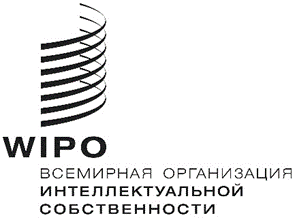 Rh/ld/wg/9/Inf/2 h/ld/wg/9/Inf/2 h/ld/wg/9/Inf/2 оригинал:  английскийоригинал:  английскийоригинал:  английскийдата:  3 декабря 2020 г.дата:  3 декабря 2020 г.дата:  3 декабря 2020 г.